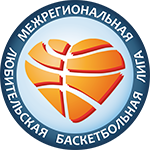 РЕГЛАМЕНТО проведениирегионального этапа чемпионата МЛБЛ 
в Омской области
(Чемпионат «МЛБЛ Западная Сибирь»)Сезон 2020/2021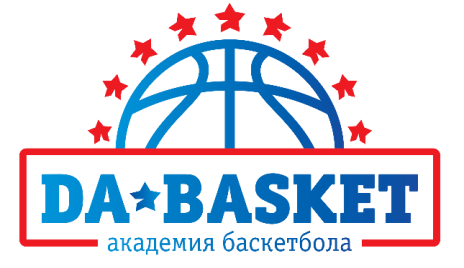 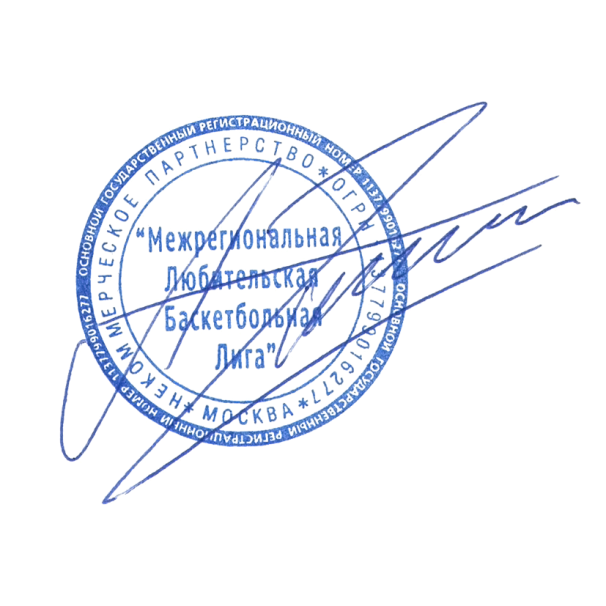 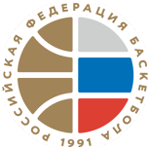 ТЕРМИНЫ, ОПРЕДЕЛЕНИЯ И СОКРАЩЕНИЯ
В тексте настоящего Регламента используются термины и определения в следующем их значении:Межрегиональная Любительская Баскетбольная Лига (далее - МЛБЛ) – некоммерческая организация, к целям деятельности которой относятся, среди прочих, координация оздоровительной, спортивной и иной деятельности любительских баскетбольных клубов России, популяризация здорового образа жизни, развитие и популяризация баскетбола, организация и проведение всероссийских баскетбольных соревнований среди любителей. МЛБЛ является проводящей организацией «Всероссийских соревнований среди любительских команд».Всероссийские соревнования среди любительских команд – всероссийский чемпионат, проходящий под эгидой Российской Федерации  Баскетбола, включенный в Единый Календарный План РФ.Организационный комитет (далее - Организатор) – ведет деятельность которая направлена на организацию Чемпионата «МЛБЛ Западная Сибирь» в городе омске и области.Телефон:+7 (923) 696-93-36 (Лазуткин Александр) Главный судья,+7 (950) 799-21-11 (Витман Дмитрий) Главный секретарь,+7 (923) 695-85-89 (Предыбайло Дмитрий) Представитель Академии баскетбола «DAbasket»,+7 (913) 973-46-44 (Клементьев Дмитрий) Магазин Баскетбольный район,+7 (913) 668-08-25 (Бахтин Николай) барбершоп Big Bro,+7 (961) 884-68-88 (Высоцкий Андрей) Директор  Академии баскетбола «DAbasket».E-mail: basketregion55@bk.ru Официальный сайт: http://omsk.ilovebasket.ruРегламент МЛБЛ (далее – Регламент) – главный нормативный документ, определяющий порядок и условия участия команд, игроков, тренеров, сопровождающих лиц, спонсоров, судей, комиссаров в соревнованиях Чемпионата МЛБЛ, а также приложения и дополнения к нему. Чемпионат МЛБЛ (далее – Чемпионат) – совокупность и каждый  отдельный матч Чемпионата среди любительских команд, проводимого на территории РФ под эгидой МЛБЛ.Положение о проведении регионального этапа чемпионата МЛБЛ в дивизионе (далее – положение) – документ, составленный Организатором на основе Регламента МЛБЛ и утвержденный МЛБЛ, описывающий особенности проведения регионального этапа Чемпионата в конкретном региональном дивизионе (формат, календарь, сроки, при необходимости – правила допуска команд и игроков).Дивизион МЛБЛ – сформированная по территориальному и/или соревновательному принципу группа команд, соревнующихся между собой на первом этапе Чемпионата.Сезон – период, в течении которого проводятся официальные матчи чемпионата. Его начало определено началом Чемпионата и заканчивается началом игр следующего Чемпионата.Официальный сайт МЛБЛ – ilovebasket.ru, информационный ресурс МЛБЛ, публикующий официальную информацию и авторские материалы о Чемпионате, других мероприятиях под эгидой МЛБЛ и любительском баскетболе вообще.Глава 1. Цели и задачи проведения чемпионатаЧемпионат МЛБЛ в дивизионе проводится с целью:привлечения населения к регулярным занятиям физической культурой и спортом;создания культуры здорового образа жизни в обществе;популяризации баскетбола;создания условий для развития баскетбола;повышения индивидуального мастерства баскетболистов;повышения уровня игры команд;повышения уровня квалификации тренеров;повышения уровня квалификации судей;выявления лучших любительских команд, игроков и тренеров региона;формирования сборной команды региона для выступления в Федеральном Этапе Чемпионата и Суперфинале.Глава 2. Руководство региональным этапом чемпионата и права на его проведение2.1. Общее руководство организацией регионального этапа в дивизионе МЛБЛ осуществляет Организатор.2.2. Проведение регионального этапа чемпионата МЛБЛ в дивизионе осуществляется в соответствии с «Регламентом МЛБЛ» (www.ilovebasket.ru / Документы) и данным положением.2.3. При возникновении ситуации, разрешение которой невозможно на основании данного положения и Регламента, Организатор вправе принимать соответствующее решение по своему усмотрению.Глава 3. Порядок проведения регионального этапаДивизион ТОП:I этап – регулярный чемпионат, Участвуют 10 команд. Игры  проходят по круговой системе (1 круг).II этап – Матч звезд.III этап – плэй-офф. По системе 1-8,2-7,3-6,4-5 (до двух побед).Команды не попавшие в финальную часть, разыгрывают места с 5-10 в утешительном турнире  по круговой системе.IV этап - межрегиональный финал МЛБЛ .Дивизион Развитие:I этап – регулярный чемпионат. Участвуют 10  команд. Игры  проходят по круговой системе(1 круг) .II этап – плэй-офф. По системе 1-8,2-7,3-6,4-5 (до двух побед).Команды не попавшие в финальную часть, разыгрывают места с 5-10 в утешительном турнире  по круговой системе.III -переходный турнир .Дивизион Девушки:I этап – регулярный чемпионат. Участвуют 8 команд . Игры  проходят по круговой системе(1 круг) .II этап – финал 4-х.Команды не попавшие в финальную часть, разыгрывают места с 5-8 в утешительном турнире в играх на вылет.Глава 4. Участники регионального этапа Чемпионата4.1. Команды
4.1.1. К участию допускаются команды, выполнившие требования настоящего Положения и Регламента МЛБЛ.4.1.2. Количественный состав команды в заявке на турнир составляет 19 человек: 17 игроков и 2 тренер, фамилии которых должны быть внесены в заявку команды.4.1.3. На любом этапе лиги команда не может заявлять на игру более 12 (двенадцати) игроков.4.1.4. Для получения допуска к участию в чемпионате каждая команда должна предоставить Организатору:заявку установленной формы (Приложение №1) в 2 (двух) экземплярах с указанием полных данных о заявляемых лицах и контактными данными игроков;копии паспортов игроков (первый лист);фотографии игроков, тренеров и менеджеров команды в цифровом формате (в игровой форме команды на белом фоне, формат *.jpeg, разрешение не менее 1280х720);логотип команды в векторном формате (файлы расширения *.ai, *.eps);4.1.5. Для участия в Чемпионате, представитель команды  до 25.09.2020 должен перевести на расчётный счет (приложение №2), либо отдать наличными организатору первую часть организационного взноса в размере: Дивизион Топ – 20000 руб., Дивизион Развитие – 10000 руб., Дивизион Девушки – 10000 руб.Вторую часть взноса внести - до 20.12.2020 года в размере: Дивизион Топ – 20000 руб., Дивизион Развитие – 10000 руб., Дивизион Девушки –  10000руб.Третья часть взноса - до 28.02.2021 года в размере: Дивизион Топ – 10000 руб., Дивизион Развитие – 10000 руб.Для тех кто будет использовать безналичный расчёт сумма увеличится на 10 %. 
Внося стартовый взнос команда подтверждает согласие с публичной офертой.4.2. Игроки4.2.1. К участию в чемпионате допускаются игроки: не заигранные в текущем сезоне в профессиональных чемпионатах России (Суперлига, Единая Лига ВТБ, Молодежная Лига ВТБ) и других стран;Дивизион Топ не моложе 16 лет на день подачи заявки, возраст остальных дивизионов 14 лет на начало чемпионата.4.3. Ответственность за здоровье4.3.1. Все участники Чемпионата самостоятельно несут ответственность за свое здоровье.Глава 5. Заявка, дозаявка и переходы игроков
5.1. Заявка на участие в чемпионате должна быть подана до 20.09.2020 г. включительно. Игроки, не имеющие право принимать участие в чемпионате на момент начала соревнований, в заявку не вносятся.5.2. Игрок имеет право на переход в другую команду 1 раз за сезон, переходы между дивизионами разрешены при наличии фарм команды (переход из Дивизиона Развитие в Дивизион Топ  не более 2х человек в течении всего сезона)5.3. Переходы осуществляются: Дивизион Топ до окончания первого круга, Дивизион Развитие и Дивизион Девушки до 20.12.2020 .5.4. Дозаявки осуществляются до 25.12.2019 числа. При дозаявке игрок должен отвечать требованиям пункта 4.2.1, а команда должна предоставить информация согласно пункту 4.1.4.5.5. Игроки допускает до игр плей-офф в случае, если он сыграл на регулярном этапе не менее 1/3 всех матчей команды.
Глава 6. Структура Чемпионата МЛБЛ6.1. Региональный этап6.1.1. Победителям регионального этапа присваивается звание чемпиона МЛБЛ в Дивизионе Западная Сибирь И оказывается финансовая и спонсорская помощь .6.2. Финал федерального округа6.2.1. По результатам регионального этапа победитель согласно Регламенту МЛБЛ формирует сборную команду региона, которая квалифицируется в финал Федерального округа МЛБЛ.6.2.2. Игры на стадии Финала федерального округа проводятся в формате, определяемом в зависимости от общего количества дивизионов в федеральном округе. Команды съезжаются в один из городов федерального округа.6.2.3. В отдельных случаях перед проведением финала ФО для определения окончательного состава его участников может быть введена дополнительная зональная стадия.6.2.4. Место, формат и дата Финалов федеральных округов определяются не позднее 1 марта и фиксируются в виде Приложения к Регламенту МЛБЛ. 6.2.5. По результатам проведения II этапа розыгрыша Чемпионата МЛБЛ победителю присваивается звание Чемпиона МЛБЛ в Федеральном округе.6.2.6. Победители II этапа Чемпионата МЛБЛ выходят в общероссийский Суперфинал и получают право сформировать сборную Федерального Округа согласно регламенту МЛБЛ.6.2.7. Ориентировочные сроки проведения Финала Федерального Округа: май-июнь.
Глава 7. Сроки и место проведения чемпионата7.1. Региональный этап чемпионата проводится с 3.10.2020 года по 11.05.2021 (возможно проведение игр в залах области, но только после общего одобрения командами и организаторами лиги).7.2. Игры регионального этапа Чемпионата проходят в соответствии с календарем, который заносится на официальный сайт Организатора.7.3. Дата, время и место проведения игр регионального этапа могут быть изменены только по весомой причине.7.4. В случае если инициатором переноса является одна из команд-участниц матча, онаобязана согласовать возможность переноса с другой участвующей в матче командой, азатем получить разрешение на перенос у Организатора не позднее 5 рабочих дней до момента начала игры.7.5. Если необходимость в переносе игры возникает по не зависящим от команд-участницпричинам, Организатор незамедлительно информирует обе команды.7.6. В случае если вторая команда не дает согласия на перенос игры, Организатор самостоятельно принимает решение по данному вопросу.Глава 8. Работа мандатной комиссии8.1. Мандатная комиссия (МК) проводится на каждом из этапов Чемпионата.8.2. МК обязана:проверить все требуемые документы на всех без исключения игроков команды, определить игроков, которые должны пропускать очередные игры из-за наказаний;исключить из заявки команды отсутствующих и/или недопущенных игроков;сделать на заявках (дозаявках) отметки о допуске игроков;8.3. При отсутствии каких-либо документов, перечисленных в п. 4.1.4., игрок не допускается к участию в играх. Он допускается к участию в соревнованиях только при поступлении недостающих документов в виде оригинала или переданных по e-mail в отсканированном виде (с последующим предоставлением оригиналов уполномоченному лицу). Данное положение относится и ко всей команде в целом.8.4. Игроки, внесенные в дозаявку, допускаются к участию в соревнованиях только после проверки документов.8.5. Перед каждой игрой чемпионата комиссар или главный судья проверяет наличие заявки с визой врача и техническую заявку команды.Глава 9. Судейство9.1. Все игры чемпионата проводятся в строгом соответствии с "Официальными Правилами баскетбола ФИБА", Регламентом МЛБЛ и настоящим положением.9.2. Каждую игру обслуживают 2 (два) судьи в поле, один из которых может выполнять функции комиссара, и бригада судей-секретарей.9.3. Судьи и комиссар должны прибыть в игровой зал, в котором проводится игра Чемпионата, по крайней мере за 30 (тридцать) минут до официального времени начала игры.9.4. Комиссар является гарантом проведения игры в соответствии с духом и буквой "Официальных Правил баскетбола ФИБА", Регламента и настоящего положения. Он должен сотрудничать с судьями, организаторами, а также лицами, ответственными за участие команд в игре.Глава 10. Дисциплинарные нарушения и штрафные санкции10.1. Игроки10.1.1. Недисциплинированным поведением считается оспаривание решения судьи, использование оскорбительных жестов в отношении судей, соперников или зрителей, нецензурные выражения, демонстративные откидки мяча и другие аналогичные действия. В подобном случае игрок наказывается техническим фолом. В случае неоднократного или вопиющего нарушения правил поведения игрок должен быть наказан дисквалифицирующим фолом.
10.1.2. В зависимости от тяжести проступка ГСК своим решением может увеличить срок дисквалификации. 10.1.3. В случае нарушения игроком дисциплины, некорректного поведения по отношению к судьям, соперникам или зрителям после окончания игрового времени или подписания протокола, при наличии рапорта потерпевшего, ГСК принимает решение о наказании по данному инциденту.10.1.4. В случае актов насилия, неспортивного поведения игроков, тренеров, сопровождающих и официальных лиц или болельщиков старший арбитр должен составить рапорт, подписать его и передать в ГСК.10.1.5. ГСК может принять решение о более жестком наказании игрока, тренера, сопровождающих и официальных лиц команды.10.1.6. При необходимости ГСК имеет право вынести рассмотрение случая на дисциплинарное собрание с привлечением независимого эксперта.10.1.7. Состав ГСК:  Лазуткин Александр (Главный судья), Витман Дмитрий (Главный секретарь), Предыбайло Дмитрий (Представитель Академии баскетбола «DAbasket»), Клементьев Дмитрий (Магазин Баскетбольный район), Бахтин Николай (директор барбершоп Big Bro).Таблица дисциплинарных наказаний:Каждая ситуация, сопровождаемая рапортом, рассматривается отдельно, не зависимо в одной или разных играх с другими ситуациями она произошла.
10.2. Команды10.2.1. Если в матче принимает участие игрок, который отсутствует в заявке или должен был пропустить игры из-за наложенных санкций согласно требованиям пп. 10.1, 10.1, 10.1, данной команде засчитывается поражение "лишением права".10.2.2. В случае систематических нарушений, связанных с составом, команда снимается с Соревнований. Решение об этом принимает Организатор.10.2.3. Команда и/или игроки могут быть сняты с участия в чемпионате, а тренеры и/или помощники тренеров отстранены от руководства командой при вопиющих случаях нарушения дисциплины, как в спортивном сооружении, так и вне его пределов (порча материального имущества в спортсооружениях и по месту проживания и т.п. во время проведения соревнований).10.2.4. Команда и игроки могут быть исключены из числа участников чемпионата, а тренеры дисквалифицированы на срок, определяемый Организатором, за предоставление подложных документов и иных недостоверных сведений.10.2.5. Организатор имеет право налагать и другие наказания на команды, игроков, тренеров, помощников тренеров и сопровождающих лиц за указанные выше проступки, а также пересматривать решения по штрафным санкциям.Глава 11. Порядок подачи и рассмотрения протестов11.1. Протест на результат игрыПротест принимается и рассматривается только в том случае, если была полностью соблюдена процедура, предусмотренная разделом «C–Процедура подачи протеста» «Официальных Правил баскетбола».
11.2. Протест на состав команды11.2.1. Протест, связанный с допуском игроков, принимается в письменном виде. В случае, если доказано нарушение, связанное с допуском игроков, комиссар матча или исполняющий его обязанности арбитр принимает решение в соответствии с требованиями, изложенными в Главе 10 настоящего положения.
11.2.2. В случае, если протест подан после окончания игры, его проверкой занимается Организатор. Если доказано нарушение, Организатор имеет право принимать решение на свое усмотрение.Глава 12. Награждение12.1. Команды, занявшие места с 1 по 3 по итогам регионального этапа Чемпионата, награждаются кубками и медалями,а лучшие игроки в своих номинациях ,эксклюзивными памятными призами с символикой лиги и спонсоров.Глава 13. Порядок проведения матчей Чемпионата13.1. Требования к организации матчей регионального этапа:
• баскетбольный зал с освещением вместимостью не менее 100 человек, площадка размером не менее 28 м на 15 м с деревянным настилом или другим ровным покрытием, высота потолка не менее 7 м, температура воздуха не менее 20 градусов по Цельсию;• раздевалки с освещением, скамейками, душем с горячей водой;• спортивное оборудование/инвентарь - баскетбольные стойки или подвесные щиты, кольца с сеткой на них, электронное табло, стрелка очередности владения, указатели командных фолов и фолов игрока (от 1 до 5), флажки пяти командных замечаний (2 шт.),контрольный секундомер (2 шт.), баскетбольные мячи из синтетической кожи размера 7для мужских команд и 6 – для женских в количестве не менее 4 шт.;• ноутбук для ведения статистики и подключением к сети интернет;• столы и стулья, необходимые для судейского и секретарского аппарата, игроков, тренеров, медицинского персонала;

13.2. Требования к статистическому сопровождению матчейНа каждом матче Чемпионата должны присутствовать один илидва статиста, отвечающих за ведение полного цифрового протокола. Статисты:• ведут цифровой протокол с использованием программного обеспечения, предоставленного МЛБЛ и подключением к сети интернет;• в случае невозможности подключения к сети интернет статистика загружается на официальный сайт МЛБЛ после игры;• в случае невозможности ведения цифрового протокола – заполняют по ходу игрысоответствующую статистическую форму или надиктовывают статистику на диктофон, а затем вносят данные в цифровой протокол;• не позднее чем в 15:00 дня, следующего за днем игры, совершают загрузку статистического файла в систему официального сайта МЛБЛ;• Организатор осуществляет контроль над работой статистов, а также несетобщую ответственность за своевременное предоставление статистики.
Глава 14. Экипировка команды14.1. Каждая команда должна иметь не менее двух (2) комплектов формы, соответствующих требованиям «Официальных Правил баскетбола». Один из них – комплект формы светлых тонов, другой – темных. Допускается наличие двухсторонней формы.14.2. В случае если командами не была достигнута иная договоренность, хозяин (команда, стоящая первой в календаре соревнований) играет в светлых (белых) майках, а визитер – в темных.14.3. Игроки могут носить только игровую форму своей команды.14.4. Форма команд должна отвечать требованиям Регламента МЛБЛ. Глава 15. Маркетинговые права15.1. Подавая заявку на участие в чемпионате, команда автоматически соглашается с передачей всех маркетинговых прав в пользу Организатора, включая возможность размещать рекламу на игровой форме.Приложение №2. Реквизиты для безналичного переводаАкадемия баскетбола DAbasketИП Высоцкий Андрей Сергеевич​ИНН​ 550614634237ОГРН 31155 4333 200 414 от 28 ноября 2011адрес: 644021, Омская обл., г. Омск, улица 6 линия, дом 168 «а», кв. 12Счет: 4080 2810 9700 1023 1614МОСКОВСКИЙ ФИЛИАЛ АО КБ "МОДУЛЬБАНК"БИК 044525092К/с 3010 1810 6452 5000 0092
	НАЗВАНИЕ КОМАНДЫ Руководитель (ФИО): 	Иванов Иван Иванович		Телефон: +79343456743	E-mail: email@email.com* Заявка не принимается в случае отсутствия актуальной информации по всем графам. Передавая контактные данные, игрок и команда соглашаются получать информацию, связанную с проведением Чемпионата МЛБЛ. Организатор обязуется не передавать личную информацию третьим лицам и использовать ее исключительно для контакта с игроками.Отметка врача. ___ игроков обследовано и допущено до соревнований 	Дата ____________ Врач __________________________________ / ________________/За достоверность указанных сведений отвечаю.				Дата ____________ Руководитель __________________________ / ________________/УТВЕРЖДАЮ
Генеральный директор «Межрегиональной Любительской Баскетбольной Лиги»А.Ю. Зимин«    »		2020Нарушение1-й раз2-й раз3-й раз4-й разДалее2 технических фола (в разных играх)111112 неспортивных фола-----Дисквалифицирующий фол11111В сторону персонала, судейОскорбление1 матч3 матча5 матчейНа сезон-В сторону персонала, судейБесконтактные агрессивные действия (замах, плевок и т.п.) или угрозы3 матча5 матчейНа сезон--В сторону персонала, судейЛюбое применение силы10 матчейНа сезон---В сторону игроковОскорбление1 матч3 матча5 матчейНа сезон-В сторону игроковБесконтактные агрессивные действия (замах, плевок и т.п.) или угрозы3 матча5 матчейНа сезон--В сторону игроковФизический контакт3 матчей5 матча10 матчейНа сезон-В сторону игроковУдар, потасовка, драка5 матчей10 матчейНа сезон--В сторону игроковОпасная игра, приведшая к травмеОт 5 матчейНа сезон---В сторону игроковУмышленное нанесение травмыОт 10 матчейНа сезон---К инвентарю заловАгрессивные действия (без поломки)-1 матч3 матчаНа сезон-К инвентарю заловАгрессивные действия (с поломкой)1 матча + починка3 матчей + починка5 матча + починкаНа сезон + починка-ИгрокФИОe-mail *Телефон *ДатаРостВесАмплуаРазрядПодпись врача1Иванов Иван Ивановичemail@email.com+7903254653019.03.198219080мс23456891011121314151617ТренерПомощник тренера